                                                        PROIECT                                                                                             DECIZIE nr.5/___din ______________2022Cu privire la aprobarea tarifelor pentru serviciulpublic de gestionare a deşeurilormenajere furnizate/prestate de ÎMDP „Apă-Canal” Anenii Noi       Examinând demersul semnat de dl A. Dolbuş, director ÎMDP „Apă-Canal” Anenii Noi, privind majorarea tarifelor pentru serviciile de gestionare a deşeurilor; în legătură cu majorarea preţurilor la energia electrică şi produsele petroliere; în conformitate cu prevederile art.14 (2) lit. q) din Legea nr.436/2006 privind administrația publică locală cu modificările  şi  completările ulterioare;art. 3 din Legea protecţia mediului înconjurător nr. 1515/1993; art. 6 din Legea nr. 1347/1997 privind deşeurile de poducţie şi menajere; având avizele comisiilor  de specialitate, Consiliul orăşenesc Anenii  Noi, DECIDE:  1. Se aprobă cuantumul tarifelor  pentru furnizarea/prestarea serviciului public de gestionare a deşeurilor menajere,  de către  ÎMDP ,, Apă-Canal” Anenii Noi, conform anexei 1.2. Tarifele aprobate sunt obligatorii pentru aplicarea în activitatea ÎMDP ,, Apă-Canal” Anenii Noi începând cu data de ______________.3. Prezenta decizie se aduce la cunoştinţă publică prin plasarea în Registrul de Stat al Actelor Locale, pe pag web şi panoul informativ al instituţiei.4. Prezenta decizie, poate fi notificată autorității publice emitente de Oficiului Teritorial Căușeni al Cancelariei de Stat în termen de 30 de zile de la data includerii actului în Registrul de stat al actelor locale.5. Prezenta decizie, poate fi contestată de persoana interesată, prin intermediul Judecătoriei A. Noi, sediul Central (or. A.Noi, str. Marțișor nr. 15), în termen de 30 de zile de la comunicare.6. Controlul asupra executării prezentei decizii se atribuie dlui Maţarin A., primar.Președintele ședinței:Contrasemnează:Secretar al Consiliului orășenesc                                                   Rodica MelnicVotat:  pro -  , contra - , abţinut - Anexa               la decizia CO Anenii Noinr.5/___din ___________ 2022CONSILIUL ORĂŞENESCANENII NOI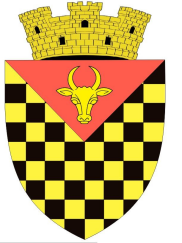 ГОРОДСКОЙ СОВЕТАНЕНИЙ НОЙMD 6501 or. Anenii Noi, str. Suvorov, 6tel/fax 026522108, consiliulorasenesc@gmail.comMD 6501, г.Анений Ной, ул.Суворов, 6тел/факс 026522108,consiliulorasenesc@gmail.comMD 6501, г.Анений Ной, ул.Суворов, 6тел/факс 026522108,consiliulorasenesc@gmail.comTipul de serviciul public furnizatTarifele pentru prestarea serviciului public de către ÎMDP “Apă-Canal” Anenii Noi lei/m3Tarifele pentru prestarea serviciului public de către ÎMDP “Apă-Canal” Anenii Noi lei/m3Tarifele pentru prestarea serviciului public de către ÎMDP “Apă-Canal” Anenii Noi lei/m3Tipul de serviciul public furnizatConsumatori casniciConsumatori casniciConsumatori noncasnici (fără TVA)Tipul de serviciul public furnizatCu reşedinţă la gospodării individualeCu reşedinţă la blocuri locativeConsumatori noncasnici (fără TVA)Gestionarea deşeurilor menajere17,516,5118,33